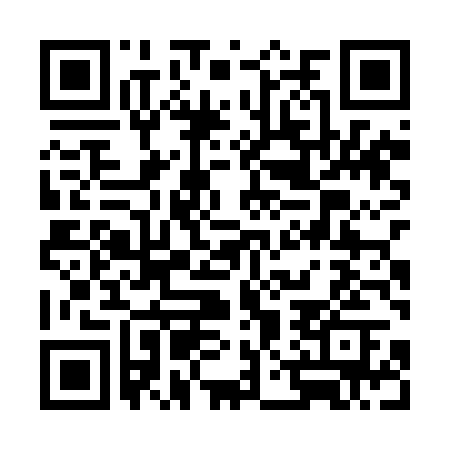 Ramadan times for Calapan City, PhilippinesMon 11 Mar 2024 - Wed 10 Apr 2024High Latitude Method: NonePrayer Calculation Method: Muslim World LeagueAsar Calculation Method: ShafiPrayer times provided by https://www.salahtimes.comDateDayFajrSuhurSunriseDhuhrAsrIftarMaghribIsha11Mon4:554:556:0512:053:266:056:057:1212Tue4:544:546:0512:053:256:066:067:1213Wed4:544:546:0412:053:256:066:067:1214Thu4:534:536:0412:053:256:066:067:1215Fri4:524:526:0312:043:246:066:067:1216Sat4:524:526:0212:043:246:066:067:1217Sun4:514:516:0212:043:236:066:067:1318Mon4:504:506:0112:033:236:066:067:1319Tue4:504:506:0012:033:226:066:067:1320Wed4:494:496:0012:033:226:066:067:1321Thu4:484:485:5912:033:216:066:067:1322Fri4:484:485:5812:023:216:066:067:1323Sat4:474:475:5812:023:206:076:077:1324Sun4:464:465:5712:023:206:076:077:1325Mon4:454:455:5612:013:196:076:077:1326Tue4:454:455:5612:013:196:076:077:1327Wed4:444:445:5512:013:186:076:077:1428Thu4:434:435:5412:003:186:076:077:1429Fri4:434:435:5312:003:176:076:077:1430Sat4:424:425:5312:003:166:076:077:1431Sun4:414:415:5212:003:166:076:077:141Mon4:404:405:5111:593:156:076:077:142Tue4:404:405:5111:593:146:076:077:143Wed4:394:395:5011:593:146:076:077:144Thu4:384:385:4911:583:136:076:077:155Fri4:374:375:4911:583:136:076:077:156Sat4:374:375:4811:583:126:086:087:157Sun4:364:365:4811:573:116:086:087:158Mon4:354:355:4711:573:116:086:087:159Tue4:354:355:4611:573:106:086:087:1510Wed4:344:345:4611:573:096:086:087:16